Methodologies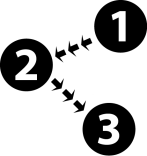 LectureAdvance Preparation for Trainers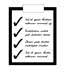 Trainers should be familiar with the Child and Adolescent flipcharts.                  
                    Time: 30 minutes
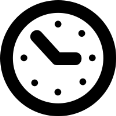 Session ObjectivesBy the end of this session, participants will be able to use the Adolescent and Child Viral Load Monitoring and Enhanced Adherence Counseling flipcharts in order to:Interpret and explain the meaning of a viral load result <1,000 copies/mlInterpret and explain the meaning a viral load result >1,000 copies/ml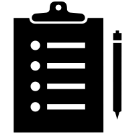 Assess adherence among those with viral load >1,000 copies/mlDevelop targeted interventions to improve adherence supportManage steps based on repeat viral load resultsSession OverviewChild FlipchartAdolescent Flipchart
Materials NeededSlides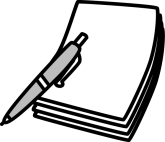 Adolescent FlipchartChild Flipchart                  
                    Time: 30 minutes
Session ObjectivesBy the end of this session, participants will be able to use the Adolescent and Child Viral Load Monitoring and Enhanced Adherence Counseling flipcharts in order to:Interpret and explain the meaning of a viral load result <1,000 copies/mlInterpret and explain the meaning a viral load result >1,000 copies/mlAssess adherence among those with viral load >1,000 copies/mlDevelop targeted interventions to improve adherence supportManage steps based on repeat viral load resultsSession OverviewChild FlipchartAdolescent Flipchart
Materials NeededSlidesAdolescent FlipchartChild Flipchart 25 minute Lecture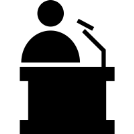 Trainer will:Introduce the Child Viral Load Monitoring and Enhanced Adherence Counseling FlipchartPurpose and intended usersNew slides in the Child Flipchart not in the Adult FlipchartTalking to your child about ARVsChild-specific enhanced adherence counseling interventionsIntroduce the Adolescent Viral Load Monitoring and Enhanced Adherence Counseling FlipchartPurpose and intended usersNew slides in the Adolescent Flipchart not in the other flipchartsKeeping your virus lowAdolescent-specific enhanced adherence counseling interventionsTaking charge of your ARVs5 minute Wrap-upTrainer will ask if audience has any questions.